МИНИСТЕРСТВО ПРОСВЕЩЕНИЯ РОССИЙСКОЙ ФЕДЕРАЦИИ‌‌‌ ‌‌​МБОУ СОШ № 15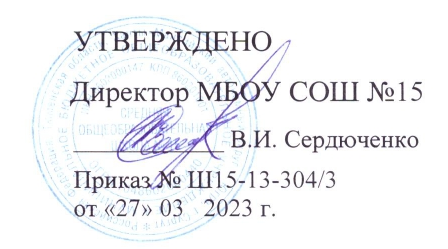 ‌РАБОЧАЯ ПРОГРАММА(ID 380826)учебного предмета «Обществознание» (углублённый уровень)для обучающихся 10 – 11 классов ​г. Сургут‌ 2023 год‌​ПОЯСНИТЕЛЬНАЯ ЗАПИСКАПрограмма по обществознанию на уровне среднего общего образования разработана на основе требований к результатам освоения основной образовательной программы, представленных в ФГОС СОО, в соответствии с Концепцией преподавания учебного предмета «Обществознание», а также с учётом федеральной рабочей программы воспитания. Обществознание выполняет ведущую роль в реализации функции интеграции молодёжи в современное общество, направляет и обеспечивает условия формирования российской гражданской идентичности, освоения традиционных ценностей многонационального российского народа, социализации обучающихся, их готовности к саморазвитию и непрерывному образованию, труду и творческому самовыражению, правомерному поведению и взаимодействию с другими людьми в процессе решения задач личной и социальной значимости.Содержание учебного предмета ориентируется на систему теоретических знаний, традиционные ценности российского общества, представленные на базовом уровне, и обеспечивает преемственность по отношению к обществоведческому курсу уровня основного общего образования путём углублённого изучения ряда социальных процессов и явлений. Наряду с этим вводится ряд новых, более сложных компонентов содержания, включающих знания, социальные навыки, нормы и принципы поведения людей в обществе, правовые нормы, регулирующие отношения людей во всех областях жизни.Сохранение интегративного характера предмета на углублённом уровне предполагает включение в его содержание тех компонентов, которые создают целостное и достаточно полное представление обо всех основных сторонах развития общества, о деятельности человека как субъекта общественных отношений, а также о способах их регулирования. Каждый из содержательных компонентов, которые представлены и на базовом уровне, раскрывается в углублённом курсе в более широком многообразии связей и отношений. Кроме того, содержание предмета дополнено рядом вопросов, связанных с логикой и методологией познания социума различными социальными науками. Усилено внимание к характеристике основных социальных институтов. В основу отбора и построения учебного содержания положен принцип многодисциплинарности обществоведческого знания. Разделы курса отражают основы различных социальных наук.Углубление теоретических представлений сопровождается созданием условий для развития способности самостоятельного получения знаний на основе освоения различных видов (способов) познания, их применения при работе как с адаптированными, так и неадаптированными источниками информации в условиях возрастания роли массовых коммуникаций.Содержание учебного предмета ориентировано на познавательную деятельность, опирающуюся как на традиционные формы коммуникации, так и на цифровую среду, интерактивные образовательные технологии, визуализированные данные, схемы, моделирование жизненных ситуаций.Изучение обществознания на углублённом уровне предполагает получение обучающимися широкого (развёрнутого) опыта учебно­исследовательской деятельности, характерной для высшего образования.С учётом особенностей социального взросления обучающихся, их личного социального опыта и осваиваемых ими социальных практик, изменения их интересов и социальных запросов содержание учебного предмета на углублённом уровне обеспечивает обучающимся активность, позволяющую участвовать в общественно значимых, в том числе волонтёрских, проектах, расширяющих возможности профессионального выбора и поступления в образовательные организации, реализующие программы высшего образования.Целями изучения учебного предмета «Обществознание» углублённого уровня являются:воспитание общероссийской идентичности, гражданской ответственности, патриотизма, правовой культуры и правосознания, уважения к социальным нормам и моральным ценностям, приверженности правовым принципам, закреплённым в Конституции Российской Федерации и законодательстве Российской Федерации;развитие духовно­нравственных позиций и приоритетов личности в период ранней юности, правового сознания, политической культуры, экономического образа мышления, функциональной грамотности, способности к предстоящему самоопределению в различных областях жизни: семейной, трудовой, профессиональной;освоение системы знаний, опирающейся на системное изучение основ базовых для предмета социальных наук, изучающих особенности и противоречия современного общества, его социокультурное многообразие, единство социальных сфер и институтов, человека как субъекта социальных отношений, многообразие видов деятельности людей и регулирование общественных отношений;развитие комплекса умений, направленных на синтезирование информации из разных источников (в том числе неадаптированных, цифровых и традиционных) для решения образовательных задач и взаимодействия с социальной средой, выполнения типичных социальных ролей, выбора стратегий поведения в конкретных ситуациях осуществления коммуникации, достижения личных финансовых целей, взаимодействия с государственными органами, финансовыми организациями;овладение навыками познавательной рефлексии как осознания совершаемых действий и мыслительных процессов, их результатов, границ своего знания и незнания, новых познавательных задач и средств их достижения с опорой на инструменты (способы) социального познания, ценностные ориентиры, элементы научной методологии;обогащение опыта применения полученных знаний и умений в различных областях общественной жизни и в сферах межличностных отношений, создание условий для освоения способов успешного взаимодействия с политическими, правовыми, финансово-экономическими и другими социальными институтами и решения значимых для личности задач, реализации личностного потенциала;расширение палитры способов познавательной, коммуникативной, практической деятельности, необходимых для участия в жизни общества, профессионального выбора, поступления в образовательные организации, реализующие программы высшего образования, в том числе по направлениям социально­гуманитарной подготовки.‌На изучение обществознания на углубленном уровне отводится 272 часа: в 10 классе – 136 часов (4 часа в неделю), в 11 классе – 136 часов (4 часа в неделю).‌‌СОДЕРЖАНИЕ ОБУЧЕНИЯ10 КЛАСССоциальные науки и их особенностиОбщество как предмет изучения. Различные подходы к изучению общества. Особенности социального познания. Научное и ненаучное социальное познание.Социальные науки в системе научного знания. Место философии в системе обществознания. Философия и наука.Методы изучения социальных явлений. Сходство и различие естествознания и обществознания. Особенности наук, изучающих общество и человека.Социальные науки и профессиональное самоопределение молодёжи. Введение в философиюСоциальная философия, её место в системе наук об обществе. Философское осмысление общества как целостной развивающейся системы. Взаимосвязь природы и общества. Понятие «социальный институт». Основные институты общества, их функции и роль в развитии общества.Типология обществ. Современное общество: ведущие тенденции, особенности развития. Динамика и многообразие процессов развития общества. Типы социальной динамики. Эволюция и революция как формы социального изменения. Влияние массовых коммуникаций на развитие общества и человека.Понятие общественного прогресса, критерии общественного прогресса. Противоречия общественного прогресса. Процессы глобализации. Противоречивость глобализации и её последствий. Глобальные проблемы современности. Общество и человек перед лицом угроз и вызовов XXI в.Философская антропология о становлении человека и зарождении общества. Человечество как результат биологической и социокультурной эволюции. Сущность человека как философская проблема. Духовное и материальное в человеке. Способность к познанию и деятельности – фундаментальные особенности человека.Сознание. Взаимосвязь сознания и тела. Самосознание и его роль в развитии личности. Рефлексия. Общественное и индивидуальное сознание. Теоретическое и обыденное сознание. Формы общественного сознания: религиозное, нравственное, политическое и другие. Способы манипуляции общественным мнением. Установки и стереотипы массового сознания. Воздействие средств массовой информации на массовое и индивидуальное сознание в условиях цифровой среды. Использование достоверной и недостоверной информации.Философия о деятельности как способе существования людей, самореализации личности. Мотивация деятельности. Потребности и интересы. Многообразие видов деятельности. Свобода и необходимость в деятельности.Гносеология в структуре философского знания. Проблема познаваемости мира. Познание как деятельность. Знание, его виды. Истина и её критерии. Абсолютная истина. Относительность истины. Истина и заблуждение. Формы чувственного познания, его специфика и роль. Формы рационального познания. Мышление и язык. Смысл и значение языковых выражений. Рассуждения и умозаключения. Дедукция и индукция. Доказательство, наблюдение, эксперимент, практика. Объяснение и понимание. Виды объяснений. Распространённые ошибки в рассуждениях. Парадоксы, спор, дискуссия, полемика. Основания, допустимые приёмы рационального спора. Научное знание, его характерные признаки: системность, объективность, доказательность, проверяемость. Эмпирический и теоретический уровни научного знания. Способы и методы научного познания. Дифференциация и интеграция научного знания. Междисциплинарные научные исследования.Духовная жизнь человека и общества. Человек как духовное существо. Человек как творец и творение культуры. Мировоззрение: картина мира, идеалы, ценности и цели. Понятие культуры. Институты культуры. Диалог культур. Богатство культурного наследия России. Вклад российской культуры в мировую культуру. Массовая и элитарная культура. Народная культура. Творческая элита. Религия, её культурологическое понимание. Влияние религии на развитие культуры.Искусство, его виды и формы. Социальные функции искусства. Современное искусство. Художественная культура.Наука как область духовной культуры. Роль науки в современном обществе. Социальные последствия научных открытий и ответственность учёного. Авторитет науки. Достижения российской науки на современном этапе.Образование как институт сохранения и передачи культурного наследия.Этика, мораль, нравственность. Основные категории этики. Свобода воли и нравственная оценка. Нравственность как область индивидуально ответственного поведения.Этические нормы как регулятор деятельности социальных институтов и нравственного поведения людей.Особенности профессиональной деятельности по направлениям, связанным с философией.Введение в социальную психологиюСоциальная психология в системе социально­гуманитарного знания. Этапы и основные направления развития социальной психологии. Междисциплинарный характер социальной психологии.Теории социальных отношений. Основные типы социальных отношений.Личность как объект исследования социальной психологии. Социальная установка. Личность в группе. Понятие «Я-концепция». Самопознание и самооценка. Самоконтроль. Социальная идентичность. Ролевое поведение. Межличностное взаимодействие как объект социальной психологии.Группа как объект исследования социальной психологии. Классификация групп в социальной психологии. Большие социальные группы. Стихийные группы и массовые движения. Способы психологического воздействия в больших социальных группах. Феномен психологии масс, «эффект толпы».Малые группы. Динамические процессы в малой группе. Условные группы. Референтная группа. Интеграция в группах разного уровня развития.Влияние группы на индивидуальное поведение. Групповая сплочённость. Конформизм и нонконформизм. Причины конформного поведения. Психологическое манипулирование и способы противодействия ему. Межличностные отношения в группах. Межличностная совместимость. Дружеские отношения. Групповая дифференциация. Психологические проблемы лидерства. Формы и стиль лидерства. Взаимоотношения в ученических группах.Антисоциальные группы. Опасность криминальных групп. Агрессивное поведение.Общение как объект социально­психологических исследований. Функции общения. Общение как обмен информацией. Общение как взаимодействие. Особенности общения в информационном обществе. Институты коммуникации. Роль социальных сетей в общении. Риски социальных сетей и сетевого общения. Информационная безопасность.Теории конфликта. Межличностные конфликты и способы их разрешения.Особенности профессиональной деятельности социального психолога. Психологическое образование.Введение в экономическую наукуЭкономика как наука, этапы и основные направления её развития. Микроэкономика, макроэкономика, мировая экономика. Место экономической науки среди наук об обществе. Предмет и методы экономической науки. Ограниченность ресурсов. Экономический выбор. Экономическая эффективность.Экономические институты и их роль в развитии общества. Собственность. Экономическое содержание собственности. Главные вопросы экономики. Производство. Факторы производства и факторные доходы. Кривая производственных возможностей. Типы экономических систем.Экономическая деятельность и её субъекты. Домашние хозяйства, предприятия, государство. Потребление, сбережения, инвестиции. Экономические отношения и экономические интересы. Рациональное поведение людей в экономике. Экономическая свобода и социальная ответственность субъектов экономики.Институт рынка. Рыночные механизмы: цена и конкуренция. Рыночное ценообразование. Рыночный спрос, величина и факторы спроса. Рыночное предложение, величина и факторы предложения. Закон спроса. Закон предложения. Эластичность спроса и эластичность предложения. Нормальные блага, товары первой необходимости и товары роскоши. Товары Гиффена и эффект Веблена. Рыночное равновесие, равновесная цена.Конкуренция как основа функционирования рынка. Типы рыночных структур. Совершенная и несовершенная конкуренция. Монополистическая конкуренция. Олигополия. Монополия, виды монополий. Монопсония. Государственная политика Российской Федерации по поддержке и защите конкуренции. Методы антимонопольного регулирования экономики.Рынок ресурсов. Рынок земли. Природные ресурсы и экономическая рента. Рынок капитала. Спрос и предложение на инвестиционные ресурсы. Дисконтирование. Определение рыночно справедливой цены актива. Рынок труда. Занятость и безработица. Государственная политика регулирования рынка труда в Российской Федерации. Минимальная оплата труда. Роль профсоюзов. Потребности современного рынка труда в Российской Федерации.Информация как ресурс экономики. Асимметрия информации. Способы решения проблемы асимметрии информации. Государственная политика цифровизации экономики в Российской Федерации.Институт предпринимательства и его роль в экономике. Виды и мотивы предпринимательской деятельности. Организационно­правовые формы предприятий. Малый бизнес. Франчайзинг. Этика предпринимательства. Развитие и поддержка малого и среднего предпринимательства в Российской Федерации.Экономические цели фирмы. Показатели деятельности фирмы. Выручка и прибыль. Издержки и их виды (необратимые издержки, постоянные и переменные издержки, средние и предельные издержки). Предельные издержки и предельная выручка фирмы. Эффект масштаба производства. Амортизационные отчисления. Альтернативная стоимость и способы финансирования предприятия. Основные принципы менеджмента. Основные элементы маркетинга. Влияние конкуренции на деятельность фирмы. Политика импортозамещения в Российской Федерации.Финансовые институты. Банки. Банковская система. Центральный банк Российской Федерации. Финансовые услуги. Вклады и кредиты. Денежная масса и денежная база. Денежные агрегаты. Денежный мультипликатор. Финансовые рынки, их виды и функции. Денежный рынок. Фондовый рынок. Современные финансовые технологии. Финансовая безопасность. Цифровые финансовые активы. Монетарная политика. Денежно­кредитная политика Банка России. Инфляция: причины, виды, социально­экономические последствия. Антиинфляционная политика в Российской Федерации.Государство в экономике. Экономические функции государства. Общественные блага (блага общего доступа, чисто общественные блага, чисто частные блага). Исключаемость и конкурентность в потреблении. Способы предоставления общественных благ. Несовершенства рыночной организации хозяйства. Государственное регулирование рынков. Внешние эффекты. Положительные и отрицательные внешние эффекты.Государственный бюджет. Дефицит и профицит бюджета. Государственный долг. Распределение доходов. Регулирование степени экономического неравенства. Мультипликаторы бюджетной политики. Налоги. Виды налогов. Принципы налогообложения в Российской Федерации. Налогообложение и субсидирование. Фискальная политика государства.Экономический рост. Измерение экономического роста. Основные макроэкономические показатели: валовой национальный продукт (ВНП), валовый внутренний продукт (ВВП). Индексы цен. Связь между показателями ВВП и ВНП. Реальный и номинальный валовый внутренний продукт. Факторы долгосрочного экономического роста. Рынок благ. Совокупный спрос и совокупное предложение. Экономические циклы. Фазы экономического цикла. Причины циклического развития экономики. Значение совокупного спроса и совокупного предложения для циклических колебаний и долгосрочного экономического роста.Мировая экономика. Международное разделение труда. Внешняя торговля. Сравнительные преимущества в международной торговле. Государственное регулирование внешней торговли. Экспорт и импорт товаров и услуг. Квотирование. Международные расчёты. Платёжный баланс. Валютный рынок.Возможности применения экономических знаний. Особенности профессиональной деятельности в экономической сфере.11 КЛАССВведение в социологиюСоциология в системе социально-гуманитарного знания, её структура и функции. Этапы и основные направления развития социологии. Структурный и функциональный анализ общества в социологии.Социальное взаимодействие и общественные отношения. Социальные субъекты и их многообразие. Социальные общности и группы. Виды социальных групп.Этнические общности. Этнокультурные ценности и традиции. Нация как этническая и гражданская общность. Этнические отношения. Этническое многообразие современного мира. Миграционные процессы в современном мире. Конституционные основы национальной политики в Российской Федерации.Молодёжь как социальная группа, её социальные и социально-психологические характеристики. Особенности молодёжной субкультуры. Проблемы молодёжи в современной России. Государственная молодёжная политика Российской Федерации.Институты социальной стратификации. Социальная структура и стратификация. Социальное неравенство. Критерии социальной стратификации. Стратификация в информационном обществе.Институт семьи. Типы семей. Семья в современном обществе. Традиционные семейные ценности. Изменение социальных ролей в современной семье. Демографическая и семейная политика в Российской Федерации.Образование как социальный институт. Функции образования. Общее и профессиональное образование. Социальная и личностная значимость образования. Роль и значение непрерывного образования в информационном обществе. Система образования в Российской Федерации. Тенденции развития образования в Российской Федерации.Религия как социальный институт. Роль религии в жизни общества и человека. Мировые и национальные религии. Религиозные объединения и организации в Российской Федерации. Принцип свободы совести и его конституционные основы в Российской Федерации.Социализация личности, её этапы. Социальное поведение. Социальный статус и социальная роль. Социальные роли в юношеском возрасте.Статусно-ролевые отношения как основа социальных институтов. Возможности повышения социального статуса в современном обществе. Социальная мобильность, её формы и каналы. Социальные интересы. Социальные, этно-социальные (межнациональные) конфликты. Причины социальных конфликтов. Способы их разрешения.Социальный контроль. Социальные ценности и нормы. Отклоняющееся поведение, его формы и проявления. Конформизм и девиантное поведение: последствия для общества.Особенности профессиональной деятельности социолога. Социологическое образование.Введение в политологиюПолитология в системе общественных наук, её структура, функции и методы.Политика как общественное явление. Политические отношения, их виды. Политический конфликт, пути его урегулирования. Политика и мораль. Роль личности в политике.Власть в обществе и политическая власть. Структура, ресурсы и функции политической власти. Легитимность власти. Институционализация политической власти. Политические институты современного общества.Политическая система общества, её структура и функции. Факторы формирования политической системы. Политические ценности. Политические нормы. Политическая коммуникация. Политическая система современного российского общества.Место государства в политической системе общества. Понятие формы государства. Формы правления. Государственно­территориальное устройство. Политический режим. Типы политических режимов. Демократия, её основные ценности и признаки. Проблемы современной демократии.Институты государственной власти. Институт главы государства.Институт законодательной власти. Делегирование властных полномочий. Парламентаризм. Развитие традиций парламентской демократии в России. Местное самоуправление в Российской Федерации.Институт исполнительной власти.Институты судопроизводства и охраны правопорядка. Институт государственного управления. Основные функциии направления политики государства. Понятие бюрократии. Особенности государственной службы.Институты представительства социальных интересов. Гражданское общество. Взаимодействие институтов гражданского общества и публичной власти.Выборы в демократическом обществе. Институт всеобщего избирательного права. Избирательный процесс и избирательные системы. Избирательная система Российской Федерации. Избирательная кампания. Абсентеизм, его причины и опасность.Институт политических партий и общественных организаций. Виды, цели и функции политических партий. Партийные системы. Становление многопартийности в Российской Федерации. Общественно-политические движения в политической системе демократического общества. Группы интересов. Группы давления (лоббирование).Политическая элита. Типология элит, особенности их формирования в современной России. Понятие политического лидерства. Типология лидерства. Имидж политического лидера.Понятие, структура, функции и типы политической культуры. Политические идеологии. Истоки и опасность политического экстремизма в современном обществе.Политическая социализация и политическое поведение личности. Политическая психология и политическое сознание. Типы политического поведения, политический выбор. Политическое участие.Политический процесс и его основные характеристики. Виды политических процессов. Особенности политического процесса в современной России. Место и роль средств массовой информации в политическом процессе. Интернет в политической коммуникации.Современный этап политического развития России. Особенности профессиональной деятельности политолога.Политологическое образование.Введение в правоведениеЮридическая наука. Этапы и основные направления развития юридической науки.Право как социальный институт. Понятие, признаки и функции права. Роль права в жизни общества. Естественное и позитивное право. Право и мораль. Понятие, структура и виды правовых норм. Источники права: нормативный правовой акт, нормативный договор, правовой обычай, судебный прецедент. Связь права и государства. Правовое государство и гражданское общество. Основные принципы организации и деятельности механизма современного государства. Правотворчество и законотворчество. Законодательный процесс.Система права. Отрасли права. Частное и публичное, материальное и процессуальное, национальное и международное право.Правосознание, правовая культура, правовое воспитание. Понятие и признаки правоотношений. Субъекты правоотношений, их виды. Правоспособность и дееспособность. Реализация и применение права, правоприменительные акты. Толкование права.Правомерное поведение и правонарушение. Виды правонарушений, состав правонарушения. Законность и правопорядок, их гарантии. Понятие и виды юридической ответственности.Конституционное право России, его источники. Конституция Российской Федерации. Основы конституционного строя Российской Федерации.Права и свободы человека и гражданина в Российской Федерации. Гражданство как политико­правовой институт. Гражданство Российской Федерации: понятие, принципы, основания приобретения. Гарантии и защита прав человека. Права ребёнка. Уполномоченный по правам человека в Российской Федерации. Уполномоченный по правам ребёнка при Президенте Российской Федерации.Конституционные обязанности гражданина Российской Федерации. Воинская обязанность и альтернативная гражданская служба.Россия – федеративное государство. Конституционно­правовой статус субъектов Российской Федерации.Конституционно-правовой статус федеральных органов власти в Российской Федерации. Разграничение предметов ведения и полномочий между органами публичной власти в Российской Федерации. Президент Российской Федерации: порядок избрания, полномочия и функции.Федеральное собрание – парламент Российской Федерации, порядок формирования и функции. Правительство Российской Федерации и федеральные органы исполнительной власти: структура, полномочия и функции. Судебная система Российской Федерации, её структура, конституционные принципы правосудия. Конституционное судопроизводство. Правоохранительные органы Российской Федерации. Конституционные основы деятельности правоохранительных органов Российской Федерации.Органы государственной власти субъектов Российской Федерации: система, порядок формирования и функции. Конституционно-правовые основы местного самоуправления в России.Гражданское право. Источники гражданского права. Гражданско­правовые отношения: понятие и виды. Субъекты гражданского права. Физические и юридические лица. Правоспособность и дееспособность. Дееспособность несовершеннолетних. Правомочия собственника, формы собственности. Обязательственное право. Сделки. Гражданско­правовой договор. Порядок заключения договора: оферта и акцепт. Наследование как социально-правовой институт. Основания наследования (завещание, наследственный договор, наследование по закону). Права на результаты интеллектуальной деятельности. Защита гражданских прав. Защита прав потребителей. Гражданско­правовая ответственность.Семейное право. Источники семейного права. Семья и брак как социально-правовые институты. Правовое регулирование отношений супругов. Условия заключения брака. Порядок заключения брака. Прекращение брака. Брачный договор. Права и обязанности членов семьи (супругов, родителей и детей). Институт материнства, отцовства и детства. Ответственность родителей за воспитание детей. Усыновление. Опека и попечительство. Приёмная семья.Трудовое право. Источники трудового права. Участники трудовых правоотношений: работник и работодатель. Социальное партнёрство в сфере труда. Порядок приёма на работу. Трудовой договор. Заключение и прекращение трудового договора. Виды рабочего времени. Время отдыха. Заработная плата. Трудовой распорядок и дисциплина труда. Дисциплинарная ответственность. Охрана труда. Виды трудовых споров. Особенности правового регулирования труда несовершеннолетних в Российской Федерации.Образовательное право в российской правовой системе. Образовательные правоотношения. Права и обязанности участников образовательного процесса. Общие требования к организации приёма на обучение по образовательным программам среднего профессионального и высшего образования.Административное право, его источники. Субъекты административного права. Государственная служба и государственный служащий. Противодействие коррупции в системе государственной службы. Административное правонарушение и административная ответственность, виды наказаний в административном праве. Административная ответственность несовершеннолетних. Управление использованием и охраной природных ресурсов. Экологическое законодательство. Экологические правонарушения. Способы защиты экологических прав.Финансовое право. Правовое регулирование банковской деятельности. Права и обязанности потребителей финансовых услуг. Налоговое право. Источники налогового права. Субъекты налоговых правоотношений. Права и обязанности налогоплательщика. Налоговые правонарушения. Ответственность за уклонение от уплаты налогов.Уголовное право, его принципы. Понятие преступления, состав преступления. Виды преступлений. Уголовная ответственность, виды наказаний в уголовном праве. Уголовная ответственность за коррупционные преступления. Необходимая оборона и крайняя необходимость. Уголовная ответственность несовершеннолетних.Гражданское процессуальное право. Принципы гражданского судопроизводства. Участники гражданского процесса. Стадии гражданского процесса.Арбитражный процесс. Административный процесс. Уголовное процессуальное право. Принципы уголовного судопроизводства. Субъекты уголовного процесса. Стадии уголовного процесса. Меры процессуального принуждения. Суд присяжных заседателей.Международное право, его основные принципы и источники. Субъекты международного права. Международная защита прав человека. Источники и принципы международного гуманитарного права.Юридическое образование. Профессиональная деятельность юриста. Основные виды юридических профессий.ПЛАНИРУЕМЫЕ РЕЗУЛЬТАТЫ ОСВОЕНИЯ ПРОГРАММЫ ПО ОБЩЕСТВОЗНАНИЮ НА УРОВНЕ СРЕДНЕГО ОБЩЕГО ОБРАЗОВАНИЯЛИЧНОСТНЫЕ РЕЗУЛЬТАТЫЛичностные результаты программы по обществознанию на уровне среднего общего образования отражают готовность и способность обучающихся руководствоваться сформированной внутренней позицией личности, системой ценностных ориентаций, позитивных внутренних убеждений, соответствующих традиционным ценностям российского общества, расширение жизненного опыта и опыта деятельности в процессе реализации основных направлений воспитательной деятельности.В результате изучения обществознания на уровне среднего общего образования у обучающегося будут сформированы следующие личностные результаты:1) гражданского воспитания:сформированность гражданской позиции обучающегося как активного и ответственного члена российского общества;осознание своих конституционных прав и обязанностей, уважение закона и правопорядка;принятие традиционных национальных, общечеловеческих гуманистических и демократических ценностей, уважение ценностей иных культур, конфессий;готовность противостоять идеологии экстремизма, национализма, ксенофобии, дискриминации по социальным, религиозным, расовым, национальным признакам;готовность вести совместную деятельность в интересах гражданского общества, участвовать в самоуправлении в школе и детско­юношеских организациях;умение взаимодействовать с социальными институтами в соответствии с их функциями и назначением;готовность к гуманитарной и волонтёрской деятельности;2) патриотического воспитания:сформированность российской гражданской идентичности, патриотизма, уважения к своему народу, чувства ответственности перед Родиной, гордости за свой край, свою Родину, свой язык и культуру, прошлое и настоящее многонационального народа России;ценностное отношение к государственным символам, историческому и природному наследию, памятникам, традициям народов России, достижениям России в науке, искусстве, спорте, технологиях, труде;идейная убеждённость, готовность к служению и защите Отечества, ответственность за его судьбу;3) духовно-нравственного воспитания:осознание духовных ценностей российского народа;сформированность нравственного сознания, этического поведения;способность оценивать ситуацию и принимать осознанные решения, ориентируясь на морально-нравственные нормы и ценности;осознание личного вклада в построение устойчивого будущего; ответственное отношение к своим родителям, созданию семьи на основе осознанного принятия ценностей семейной жизни в соответствии с традициями народов России;4) эстетического воспитания:эстетическое отношение к миру, включая эстетику быта, научного и технического творчества, спорта, труда, общественных отношений;способность воспринимать различные виды искусства, традиции и творчество своего и других народов, ощущать эмоциональное воздействие искусства;убеждённость в значимости для личности и общества отечественного и мирового искусства, этнических культурных традиций и народного творчества;стремление проявлять качества творческой личности;5) физического воспитания:сформированность здорового и безопасного образа жизни, ответственного отношения к своему здоровью, потребность в физическом совершенствовании;активное неприятие вредных привычек и иных форм причинения вреда физическому и психическому здоровью;6) трудового воспитания:готовность к труду, осознание ценности мастерства, трудолюбие;готовность к активной социально направленной деятельности, способность инициировать, планировать и самостоятельно выполнять такую деятельность;интерес к различным сферам профессиональной деятельности, умение совершать осознанный выбор будущей профессии и реализовывать собственные жизненные планы; мотивация к эффективному труду и постоянному профессиональному росту, к учёту общественных потребностей при предстоящем выборе сферы деятельности;готовность и способность к образованию и самообразованию на протяжении всей жизни;7) экологического воспитания:сформированность экологической культуры, понимание влияния социально-экономических процессов на состояние природной и социальной среды, осознание глобального характера экологических проблем;планирование и осуществление действий в окружающей среде на основе знания целей устойчивого развития человечества, активное неприятие действий, приносящих вред окружающей среде; умение прогнозировать неблагоприятные экологические последствия предпринимаемых действий, предотвращать их; расширение опыта деятельности экологической направленности;8) ценности научного познания:сформированность мировоззрения, соответствующего современному уровню развития науки, включая социальные науки, и общественной практики, основанного на диалоге культур, способствующего осознанию своего места в поликультурном мире;совершенствование языковой и читательской культуры как средства взаимодействия между людьми и познания мира; языковое и речевое развитие человека, включая понимание языка социально-экономической и политической коммуникации;осознание ценности научной деятельности, готовность осуществлять проектную и исследовательскую деятельность индивидуально и в группе;мотивация к познанию и творчеству, обучению и самообучению на протяжении всей жизни, интерес к изучению социальных и гуманитарных дисциплин.В процессе достижения личностных результатов освоения обучающимися программы среднего общего образования у обучающихся совершенствуется эмоциональный интеллект, предполагающий сформированность:самосознания, включающего способность понимать своё эмоциональное состояние, видеть направления развития собственной эмоциональной сферы, быть уверенным в себе в межличностном взаимодействии и при принятии решений;саморегулирования, включающего самоконтроль, умение принимать ответственность за своё поведение, способность адаптироваться к эмоциональным изменениям и проявлять гибкость, быть открытым новому;внутренней мотивации, включающей стремление к достижению цели и успеху, оптимизм, инициативность, умение действовать, исходя из своих возможностей; готовность и способность овладевать новыми социальными практиками, осваивать типичные социальные роли;эмпатии, включающей способность понимать эмоциональное состояние других, учитывать его при осуществлении коммуникации, способность к сочувствию и сопереживанию;социальных навыков, включающих способность выстраивать отношения с другими людьми, заботиться, проявлять интерес и разрешать конфликты.МЕТАПРЕДМЕТНЫЕ РЕЗУЛЬТАТЫПознавательные универсальные учебные действияБазовые логические действия:самостоятельно формулировать и актуализировать социальную проблему, рассматривать её разносторонне;устанавливать существенные признаки или основания для сравнения, классификации и обобщения социальных объектов, явлений и процессов, определять критерии типологизации;определять цели деятельности, задавать параметры и критерии их достижения, выявлять связь мотивов, интересов и целей деятельности;выявлять закономерности и противоречия в рассматриваемых социальных явлениях и процессах, прогнозировать возможные пути разрешения противоречий;разрабатывать план решения проблемы с учётом анализа имеющихся ресурсов и возможных рисков;вносить коррективы в деятельность, отбирать способы деятельности, отвечающие её целям, оценивать соответствие результатов целям, оценивать риски последствий деятельности;координировать и выполнять работу в условиях реального, виртуального и комбинированного взаимодействия;развивать креативное мышление при решении учебно­познавательных, жизненных проблем, при выполнении социальных проектов.Базовые исследовательские действия:развивать навыки учебно­исследовательской и проектной деятельности, навыки разрешения проблем; проявлять способность и готовность к самостоятельному поиску методов решения практических задач, применению различных методов познания, включая специфические методы социального познания; осуществлять деятельность по получению нового знания, его интерпретации, преобразованию и применению в различных учебных ситуациях, в том числе при создании учебных и социальных проектов;формировать научный тип мышления, применять научную терминологию, ключевые понятия и методы;ставить и формулировать собственные задачи в образовательной деятельности и жизненных ситуациях;выявлять причинно­следственные связи социальных явлений и процессов и актуализировать познавательную задачу, выдвигать гипотезу её решения, находить аргументы для доказательства своих утверждений, задавать параметры и критерии решения;анализировать результаты, полученные в ходе решения задачи, критически оценивать их достоверность, прогнозировать изменение в новых условиях;давать оценку новым ситуациям, возникающим в процессе познания социальных объектов, в социальных отношениях; оценивать приобретённый опыт;уметь переносить знания об общественных объектах, явлениях и процессах в познавательную и практическую области жизнедеятельности;уметь интегрировать знания из разных предметных областей, комплекса социальных наук, учебных и внеучебных источников информации;выдвигать новые идеи, предлагать оригинальные подходы и решения; ставить проблемы и задачи, допускающие альтернативные решения.Работа с информацией:владеть навыками получения социальной информации, в том числе об основах общественных наук и обществе как системе социальных институтов, факторах социальной динамики из источников разных типов, самостоятельно осуществлять поиск, анализ, систематизацию и интерпретацию информации различных видов и форм представления;создавать тексты в различных форматах с учётом назначения информации и целевой аудитории, выбирая оптимальную форму представления и визуализации, включая статистические данные, графики, таблицы;оценивать достоверность, легитимность информации различных видов и форм представления, в том числе полученной из интернет-источников, её соответствие правовым и морально­этическим нормам;использовать средства информационных и коммуникационных технологий в решении когнитивных, коммуникативных и организационных задач с соблюдением требований эргономики, техники безопасности, гигиены, ресурсосбережения, правовых и этических норм, норм информационной безопасности;владеть навыками распознавания и защиты информации, информационной безопасности личности.Коммуникативные универсальные учебные действияОбщение:осуществлять коммуникации во всех сферах жизни; распознавать невербальные средства общения, понимать значение социальных знаков, распознавать предпосылки конфликтных ситуаций и смягчать конфликты;владеть различными способами общения и взаимодействия; аргументированно вести диалог, учитывать разные точки зрения;развёрнуто и логично излагать свою точку зрения с использованием языковых средств.Регулятивные универсальные учебные действияСамоорганизация:самостоятельно осуществлять познавательную деятельность, выявлять проблемы, ставить и формулировать собственные задачи в образовательной деятельности и в жизненных ситуациях, включая область профессионального самоопределения;самостоятельно составлять план решения проблемы с учётом имеющихся ресурсов, собственных возможностей и предпочтений;давать оценку новым ситуациям, возникающим в познавательной и практической деятельности, в межличностных отношениях;расширять рамки учебного предмета на основе личных предпочтений, проявлять интерес к социальной проблематике;делать осознанный выбор стратегий поведения, решений при наличии альтернатив, аргументировать сделанный выбор, брать ответственность за принятое решение;оценивать приобретённый опыт;способствовать формированию и проявлению широкой эрудиции в разных областях знаний, постоянно повышать свой образовательный и культурный уровень.Совместная деятельность:понимать и использовать преимущества командной и индивидуальной работы;выбирать тематику и методы совместных действий с учётом общих интересов, и возможностей каждого члена коллектива;принимать цели совместной деятельности, организовывать и координировать действия по её достижению: составлять план действий, распределять роли с учётом мнений участников, обсуждать результаты совместной работы;оценивать качество своего вклада и каждого участника команды в общий результат по разработанным критериям;предлагать новые учебно­исследовательские и социальные проекты, оценивать идеи с позиции новизны, оригинальности, практической значимости;осуществлять позитивное стратегическое поведение в различных ситуациях, проявлять творчество и воображение, быть инициативным.Самоконтроль, эмоциональный интеллект:давать оценку новым ситуациям, вносить коррективы в деятельность, оценивать соответствие результатов целям;владеть навыками познавательной рефлексии как осознания совершаемых действий и мыслительных процессов, их результатов и оснований; использовать приёмы рефлексии для оценки ситуации, выбора верного решения;уметь оценивать риски и своевременно принимать решения по их снижению;принимать себя, понимая свои недостатки и достоинства; учитывать мотивы и аргументы других при анализе результатов деятельности;признавать своё право и право других на ошибки; развивать способность понимать мир с позиции другого человека.ПРЕДМЕТНЫЕ РЕЗУЛЬТАТЫК концу 10 класса обучающийся будет:владеть знаниями основ философии, социальной психологии, экономической науки, включая знания о предмете и методах исследования, этапах и основных направлениях развития, месте и роли в социальном познании, в постижении и преобразовании социальной действительности; объяснять взаимосвязь общественных наук, необходимость комплексного подхода к изучению социальных явлений и процессов, знать ключевые темы, исследуемые этими науками, в том числе таких вопросов, как системность общества, разнообразие его связей с природой, единство и многообразие в общественном развитии, факторы и механизмы социальной динамики, роль человека как субъекта общественных отношений, виды и формы познавательной деятельности; общественная природа личности, роль общения и средств коммуникации формировании социально-психологических качеств личности; природа межличностных конфликтов и пути их разрешения; экономика как объект изучения экономической теорией, факторы производства и субъекты экономики, экономическая эффективность, типы экономических систем, экономические функции государства, факторы и показатели экономического роста, экономические циклы, рыночное ценообразование, экономическое содержание собственности, финансовая система и финансовая политика государства;владеть знаниями об обществе как системе социальных институтов, о ценностно-нормативной основе их деятельности, основных функциях, многообразии социальных институтов, их взаимосвязи и взаимовлиянии, изменении их состава и функций в процессе общественного развития, политике Российской Федерации, направленной на укрепление и развитие социальных институтов российского общества, в том числе поддержку конкуренции, развитие малого и среднего предпринимательства, внешней торговли, налоговой системы, финансовых рынков;владеть элементами методологии социального познания, включая возможности цифровой среды; применять методы научного познания социальных процессов и явлений, включая типологизацию, социологические опросы, социальное прогнозирование, доказательство, наблюдение, эксперимент, практику как методы обоснования истины; методы социальной психологии, включая анкетирование, интервью, метод экспертных оценок, анализ документов для принятия обоснованных решений, планирования и достижения познавательных и практических целей, включая решения о создании и использовании сбережений, инвестиций, способах безопасного использования финансовых услуг, выборе будущей профессионально­трудовой сферы, о возможностях применения знаний основ социальных наук в различных областях жизнедеятельности;уметь классифицировать и типологизировать: социальные институты, типы обществ, формы общественного сознания, виды деятельности, виды потребностей, формы познания, уровни и методы научного знания, формы культуры, типы мировоззрения; типы социальных отношений, виды социальных групп, разновидности социальных конфликтов и способы их разрешения, типы рыночных структур, современные финансовые технологии, методы антимонопольного регулирования экономики, виды предпринимательской деятельности, показатели деятельности фирмы, финансовые институты, факторы производства и факторные доходы;уметь соотносить различные теоретические подходы, делать выводы и обосновывать их на теоретическом и фактическо­эмпирическом уровнях при анализе социальных явлений, вести дискуссию, в том числе при рассмотрении ведущих тенденций развития российского общества, проявлений общественного прогресса, противоречивости глобализации, относительности истины, характера воздействия средств массовой информации на сознание в условиях цифровизации, формирования установок и стереотипов массового сознания, распределения ролей в малых группах, влияния групп на поведение людей, особенностей общения в информационном обществе, причин возникновения межличностных конфликтов, экономической свободы и социальной ответственности субъектов экономики, эффективности мер поддержки малого и среднего бизнеса, причинах несовершенства рыночной экономики, путей достижения социальной справедливости в условиях рыночной экономики;уметь проводить целенаправленный поиск социальной информации, используя источники научного и научно­публицистического характера, ранжировать источники социальной информации по целям распространения, жанрам с позиций достоверности сведений, проводить с опорой на полученные из различных источников знания учебно­исследовательскую и проектную работу по философской, социально-психологической и экономической проблематике: определять тематику учебных исследований и проектов, осуществлять поиск оптимальных путей их реализации, обеспечивать теоретическую и прикладную составляющие работ; владеть навыками презентации результатов учебно-исследовательской и проектной деятельности на публичных мероприятиях; уметь анализировать и оценивать собственный социальный опыт, включая опыт самопознания, самооценки, самоконтроля, межличностного взаимодействия, использовать его при решении познавательных задач и разрешении жизненных проблем, конкретизировать примерами из личного социального опыта, фактами социальной действительности, модельными ситуациями, теоретическими положениями разделов «Основы философии», «Основы социальной психологии», «Основы экономической науки», включая положения о влиянии массовых коммуникаций на развитие человека и общества, способах манипуляции общественным мнением, распространённых ошибках в рассуждениях при ведении дискуссии, различении достоверных и недостоверных сведений при работе с социальной информацией, возможностях оценки поведения с использованием нравственных категорий, выборе рациональных способов поведения людей в экономике в условиях ограниченных ресурсов, особенностях профессиональной деятельности в экономической сфере, практике поведения на основе этики предпринимательства, о способах защиты своих экономических прав и интересов, соблюдении правил грамотного и безопасного поведения при пользовании финансовыми услугами и современными финансовыми технологиями, особенностях труда молодёжи в условиях конкуренции на рынке труда;уметь проявлять готовность продуктивно взаимодействовать с общественными институтами на основе правовых норм для обеспечения защиты прав человека и гражданина в Российской Федерации и установленных правил, уметь самостоятельно заполнять формы, составлять документы, необходимые в социальной практике, рассматриваемой на примерах материала разделов «Основы философии», «Основы социальной психологии», «Основы экономической науки»;проявлять умения, необходимые для успешного продолжения образования по направлениям социально-гуманитарной подготовки, включая умение самостоятельно овладевать новыми способами познавательной деятельности, выдвигать гипотезы, соотносить информацию, полученную из разных источников, эффективно взаимодействовать в исследовательских группах, способность ориентироваться в направлениях профессиональной деятельности, связанных с философией, социальной психологией и экономической наукой.К концу 11 класса обучающийся будет:владеть знаниями основ социологии, политологии, правоведения, включая знания о предмете и методах исследования, этапах и основных направлениях развития, месте и роли в социальном познании, в постижении и преобразовании социальной действительности; объяснять взаимосвязь социальных наук, необходимости комплексного подхода к изучению социальных явлений и процессов, знания ключевых тем, исследуемых этими науками, в том числе такие вопросы, как социальная структура и социальная стратификация, социальная мобильность в современном обществе, статусно­ролевая теория личности, семья и её социальная поддержка, нация как этническая и гражданская общность, девиантное поведение и социальный контроль, динамика и особенности политического процесса, субъекты политики, государство в политической системе общества, факторы политической социализации, функции государственного управления, взаимосвязь права и государства, признаки и виды правоотношений, отрасли права и их институты, основы конституционного строя России, конституционно-правовой статус высших органов власти в Российской Федерации, основы деятельности правоохранительных органов и местного самоуправления, пути преодоления правового нигилизма;владеть знаниями об обществе как системе социальных институтов, о ценностно-нормативной основе их деятельности, основных функциях, многообразии социальных институтов, включая семью, образование, религию, институты в сфере массовых коммуникаций, в том числе средства массовой информации, институты социальной стратификации, базовые политические институты, включая государство и институты государственной власти: институт главы государства, законодательной и исполнительной власти, судопроизводства и охраны правопорядка, государственного управления, институты всеобщего избирательного права, политических партий и общественных организаций, представительства социальных интересов, в том числе об институте Уполномоченного по правам человека в Российской Федерации, институты права, включая непосредственно право как социальный институт, институты гражданства, брака, материнства, отцовства и детства, наследования; о взаимосвязи и взаимовлиянии различных социальных институтов, об изменении их состава и функций в процессе общественного развития, о политике Российской Федерации, направленной на укрепление и развитие социальных институтов российского общества; о способах и элементах социального контроля, о типах и способах разрешения социальных конфликтов, о конституционных принципах национальной политики в Российской Федерации;владеть элементами методологии социального познания, включая возможности цифровой среды; применять методы научного познания социальных процессов и явлений, включая методы: социологии, такие как социологический опрос, социологическое наблюдение, анализ документов и социологический эксперимент; политологии, такие как нормативно-ценностный подход, структурно­функциональный анализ, системный, институциональный, социально­психологический подход; правоведения, такие как формально-юридический, сравнительно­правовой для принятия обоснованных решений в различных областях жизнедеятельности, планирования и достижения познавательных и практических целей, в том числе в будущем при осуществлении социальной роли участника различных социальных групп, избирателя, участии в политической коммуникации, в деятельности политических партий и общественно-политических движений, в противодействии политическому экстремизму, при осуществлении профессионального выбора;уметь классифицировать и типологизировать: социальные группы, разновидности социальных конфликтов, виды социального контроля; виды политических отношений, формы государства, типы политических режимов, формы правления и государственно-территориального устройства, виды политических институтов, типы политических партий, виды политических идеологий, типы политического поведения; виды правовых норм, источники права, отрасли права, виды правоотношений, виды правонарушений, виды юридической ответственности;уметь соотносить различные теоретические подходы, делать выводы и обосновывать их на теоретическом и фактическо­эмпирическом уровнях при анализе социальных явлений, вести дискуссию, в том числе при рассмотрении миграционных процессов и их особенностей, проблемы социального неравенства, путей сохранения традиционных семейных ценностей, способов разрешения социальных конфликтов, причин отклоняющегося поведения, деятельность политических институтов, роль политических партий и общественных организаций в современном обществе, роль средств массовой информации в формировании политической культуры личности, трансформация традиционных политических идеологий, деятельность правовых институтов, соотношение права и закона;уметь проводить целенаправленный поиск социальной информации, используя источники научного и научно-публицистического характера, выстраивать аргументы с привлечением научных фактов и идей, ранжировать источники социальной информации по целям распространения, жанрам с позиций достоверности сведений, проводить с опорой на полученные из различных источников знания учебно­исследовательскую, проектно­исследовательскую и другую творческую работу по социальной, политической, правовой проблематике: определять тематику учебных исследований и проектов, осуществлять поиск оптимальных путей их реализации, обеспечивать теоретическую и прикладную составляющие работ, владеть навыками презентации результатов учебно­исследовательской и проектной деятельности на публичных мероприятиях;уметь анализировать и оценивать собственный социальный опыт, включая опыт самопознания и самооценки, самоконтроля, межличностного взаимодействия, выполнения социальных ролей, использовать его при решении познавательных задач и разрешении жизненных проблем, в том числе связанных с изучением социальных групп, социального взаимодействия, деятельности социальных институтов (семья, образование, средства массовой информации, религия), с деятельностью различных политических институтов современного общества, политической социализацией и политическим поведением личности, её политическим выбором и политическим участием, действиями субъектов политики в политическом процессе, деятельностью участников правоотношений в отраслевом многообразии, осознанным выбором правомерных моделей поведения;уметь конкретизировать примерами из личного социального опыта, фактами социальной действительности, модельными ситуациями теоретические положения разделов «Основы социологии», «Основы политологии», «Основы правоведения», включая положения об этнических отношениях и этническом многообразии современного мира, молодёжи как социальной группе, изменении социальных ролей в семье, системе образования Российской Федерации и тенденциях его развития, средствах массовой информации, мировых и национальных религиях, политике как общественном явлении, структуре, ресурсах, функциях и легитимности политической власти, политических нормах и ценностях, политических конфликтах и путях их урегулирования, выборах в демократическом обществе, о политической психологии и политическом сознании, влиянии средств массовой коммуникации на политическое сознание, о защите прав человека, сделках, обязательствах, основаниях наследования, правах на результаты интеллектуальной деятельности, особенностях правового регулирования труда несовершеннолетних в Российской Федерации, о причинах преступности, необходимой обороне и крайней необходимости, стадиях гражданского и уголовного процесса, развитии правовой культуры;проявлять готовность продуктивно взаимодействовать с социальными институтами на основе правовых норм для обеспечения защиты прав человека и гражданина в Российской Федерации и установленных правил, уметь самостоятельно заполнять формы, составлять документы, необходимые в социальной практике, рассматриваемой на примерах материала разделов «Основы социологии», «Основы политологии», «Основы правоведения»;проявлять умения, необходимые для успешного продолжения образования по направлениям социально­гуманитарной подготовки, включая умение самостоятельно овладевать новыми способами познавательной деятельности, выдвигать гипотезы, соотносить информацию, полученную из разных источников, эффективно взаимодействовать в исследовательских группах, способность ориентироваться в направлениях профессионального образования, связанных с социально­гуманитарной подготовкой и особенностями профессиональной деятельности социолога, политолога, юриста. ТЕМАТИЧЕСКОЕ ПЛАНИРОВАНИЕ  10 КЛАСС  11 КЛАСС  ПОУРОЧНОЕ ПЛАНИРОВАНИЕ  10 КЛАСС  11 КЛАСС УЧЕБНО-МЕТОДИЧЕСКОЕ ОБЕСПЕЧЕНИЕ ОБРАЗОВАТЕЛЬНОГО ПРОЦЕССАОБЯЗАТЕЛЬНЫЕ УЧЕБНЫЕ МАТЕРИАЛЫ ДЛЯ УЧЕНИКА​‌• Право, 10 класс/ Боголюбов Л.Н., Лукашева Е.А., Матвеев А.И. и другие; под редакцией Лазебниковой А.Ю., Лукашевой Е.А., Матвеева А.И., Акционерное общество «Издательство «Просвещение»
 • Право, 11 класс/ Боголюбов Л.Н., Абова Т.Е., Матвеев А.И. и другие; под редакцией Лазебниковой А.Ю., Абовой Т.Е., Матвеева А.И., Акционерное общество «Издательство «Просвещение»
 • Экономика, 10-11 классы/ Хасбулатов Р.И., Общество с ограниченной ответственностью «ДРОФА»; Акционерное общество «Издательство «Просвещение»‌​​‌‌​МЕТОДИЧЕСКИЕ МАТЕРИАЛЫ ДЛЯ УЧИТЕЛЯ​‌‌​ЦИФРОВЫЕ ОБРАЗОВАТЕЛЬНЫЕ РЕСУРСЫ И РЕСУРСЫ СЕТИ ИНТЕРНЕТ​​‌https://www.yaklass.ru
 https://skysmart.ru/articles/obshestvoznanie
 https://resh.edu.ru/
 https://myschool.edu.ru/‌​№ п/п Наименование разделов и тем программы Количество часовКоличество часовКоличество часовЭлектронные (цифровые) образовательные ресурсы № п/п Наименование разделов и тем программы Всего Контрольные работы Практические работы Электронные (цифровые) образовательные ресурсы Раздел 1. Социальные науки и их особенностиРаздел 1. Социальные науки и их особенностиРаздел 1. Социальные науки и их особенностиРаздел 1. Социальные науки и их особенностиРаздел 1. Социальные науки и их особенностиРаздел 1. Социальные науки и их особенности1.1Социальные науки в системе научного знания. Особенности социального познания 4 Итого по разделуИтого по разделу 4 Раздел 2. Введение в философиюРаздел 2. Введение в философиюРаздел 2. Введение в философиюРаздел 2. Введение в философиюРаздел 2. Введение в философиюРаздел 2. Введение в философию2.1Общество как система. Динамика и многообразие процессов развития общества 4 2.2Общественный прогресс. Процессы глобализации 4 2.3Сущность человека. Духовное и материальное в человеке 2 2.4Сознание. Массовое сознание и его особенности 3 2.5Деятельность как способ существования людей 2 2.6Теория познания. Истина и её критерии 4 2.7Научное знание и его характерные черты 2 2.8Духовная жизнь человека и общества 6 2.9Направления духовной деятельности. Формы духовной культуры 4 2.10Этика и этические нормы 4 2.11Представление результатов проектно-исследовательской деятельности 2 2.12Повторительно-обобщающие уроки по разделу «Введение в философию» 2  0.5 Итого по разделуИтого по разделу 39 Раздел 3. Введение в социальную психологиюРаздел 3. Введение в социальную психологиюРаздел 3. Введение в социальную психологиюРаздел 3. Введение в социальную психологиюРаздел 3. Введение в социальную психологиюРаздел 3. Введение в социальную психологию3.1Социальная психология как наука 2 3.2Общество и личность в социальной психологии 6 3.3Социальная психология групп 6 3.4Общение и социальное взаимодействие 6 3.5Психологическое образование и профессиональная деятельность социального психолога 2 3.6Представление результатов проектно-исследовательской деятельности 2 3.7Повторительно-обобщающие уроки по разделу «Введение в социальную психологию» 2  0.5 Итого по разделуИтого по разделу 26 Раздел 4. Введение в экономическую наукуРаздел 4. Введение в экономическую наукуРаздел 4. Введение в экономическую наукуРаздел 4. Введение в экономическую наукуРаздел 4. Введение в экономическую наукуРаздел 4. Введение в экономическую науку4.1Экономика как наука и сфера деятельности человека 4 4.2Экономическая деятельность и её субъекты 5 4.3Институт рынка 6 4.4Рынки и ресурсы 6 4.5Институт предпринимательства 4 4.6Фирмы в экономике 4 4.7Финансовые институты 8 4.8Государство в экономике 9 4.9Основные макроэкономические показатели 6 4.10Международная экономика 6 4.11Представление результатов проектно-исследовательской деятельности 2 4.12Повторительно-обобщающие уроки по разделу «Введение в экономическую науку» 2  0.5 Итого по разделуИтого по разделу 62 Итоговое повторениеИтоговое повторение 5  2 ОБЩЕЕ КОЛИЧЕСТВО ЧАСОВ ПО ПРОГРАММЕОБЩЕЕ КОЛИЧЕСТВО ЧАСОВ ПО ПРОГРАММЕ 136  3.5  0 № п/п Наименование разделов и тем программы Количество часовКоличество часовКоличество часовЭлектронные (цифровые) образовательные ресурсы № п/п Наименование разделов и тем программы Всего Контрольные работы Практические работы Электронные (цифровые) образовательные ресурсы Раздел 1. Введение в социологиюРаздел 1. Введение в социологиюРаздел 1. Введение в социологиюРаздел 1. Введение в социологиюРаздел 1. Введение в социологиюРаздел 1. Введение в социологию1.1Социология как наука 2 1.2Социальная структура и социальная стратификация 3 1.3Субъекты общественных отношений 6 1.4Социальные институты семьи, образования, религии, СМИ 6 1.5Положение личности в обществе 9 1.6Социологическое образование и профессиональная деятельность социолога 2 1.7Представление результатов проектно- исследовательской деятельности 2 1.8Повторительно-обобщающие уроки по разделу «Введение в социологию» 2  0.5 Итого по разделуИтого по разделу 32 Раздел 2. Введение в политологиюРаздел 2. Введение в политологиюРаздел 2. Введение в политологиюРаздел 2. Введение в политологиюРаздел 2. Введение в политологиюРаздел 2. Введение в политологию2.1Политология как наука 2 2.2Политика и общество 4 2.3Политическая власть. Политическая система. Роль государства в политической системе 5 2.4Институты государственной власти в Российской Федерации 6 2.5Институты представительства социальных интересов в Российской Федерации 4 2.6Политическая культура и политическое сознание 3 2.7Политический процесс 4 2.8Политологическое образование и профессиональная деятельность политолога 2 2.9Представление результатов проектно-исследовательской деятельности 2 2.10Повторительно-обобщающие уроки по разделу «Введение в политологию» 2  0.5 Итого по разделуИтого по разделу 34 Раздел 3. Введение в правоведениеРаздел 3. Введение в правоведениеРаздел 3. Введение в правоведениеРаздел 3. Введение в правоведениеРаздел 3. Введение в правоведениеРаздел 3. Введение в правоведение3.1Юридическая наука: этапы и основные направления развития 2 3.2Право как социальный институт. Система права 4 3.3Связь права и государства. Правотворчество и законотворчество 4 3.4Правовая культура. Правоотношения и правонарушения. Юридическая ответственность 6 3.5Основы конституционного права 2 3.6Права, свободы и обязанности человека и гражданина в Российской Федерации 5 3.7Конституционно-правовой статус России как федеративного государства. Органы власти в Российской Федерации 4 3.8Основные отрасли частного права 10 3.9Основные отрасли публичного права 8 3.10Основные отрасли процессуального права 7 3.11Международное право 2 3.12Юридическое образование и профессиональная деятельность юриста 2 3.13Представление результатов проектно-исследовательской деятельности 2 3.14Повторительно-обобщающие уроки по разделу «Введение в правоведение» 2  0.5 Итого по разделуИтого по разделу 60 Итоговое повторениеИтоговое повторение 10  2.5 ОБЩЕЕ КОЛИЧЕСТВО ЧАСОВ ПО ПРОГРАММЕОБЩЕЕ КОЛИЧЕСТВО ЧАСОВ ПО ПРОГРАММЕ 136  4  0 № п/п Тема урока Количество часовКоличество часовКоличество часовДата изучения Электронные цифровые образовательные ресурсы № п/п Тема урока Всего Контрольные работы Практические работы Дата изучения Электронные цифровые образовательные ресурсы 1Общество как предмет изучения. Подходы к изучению общества 1 https://www.yaklass.ru/p/obshchestvoznanie/10-klass/chelovek-i-obshchestvo-7137108/stroenie-obshchestva-71847722Социальные науки в системе научного знания 1 https://www.yaklass.ru/p/obshchestvoznanie/10-klass/chelovek-i-obshchestvo-7137108/nauchnoe-poznanie-7256936/re-c7a47f19-e049-4e7b-b1df-d7cf45897b5b3Изучение социальных явлений 1 https://www.yaklass.ru/p/obshchestvoznanie/10-klass/chelovek-i-obshchestvo-7137108/nauchnoe-poznanie-7256936/re-7dca9b18-7701-451f-b335-592f5fe222294Социальные науки и профессиональное самоопределение молодежи 1 https://www.yaklass.ru/p/obshchestvoznanie/10-klass/mir-professii-7137111/sfery-professionalnoi-deiatelnosti-7236346/re-22794d2a-d3a9-4799-b030-6e077f2237dd5Социальная философия в системе наук об обществе 1 https://www.yaklass.ru/p/obshchestvoznanie/10-klass/chelovek-i-obshchestvo-7137108/stroenie-obshchestva-7184772/re-f9058bcf-c2fe-4dc2-802c-8fdaf7e671266Взаимосвязь природы и общества 1 https://foxford.ru/wiki/obschestvoznanie/vzaimosvyaz-obschestva-s-prirodoy7Динамика и многообразие процессов развития общества 1 https://resh.edu.ru/subject/lesson/5839/main/205350/8Типы социальной динамики 1 https://www.yaklass.ru/p/obshchestvoznanie/10-klass/chelovek-i-obshchestvo-7137108/razvitie-obshchestva-7206020/re-0366cd76-5252-4bcf-b06b-552cfd03edb69Общественный прогресс 1 https://skysmart.ru/articles/obshestvoznanie/obshestvennyj-progress10Критерии общественного прогресса 1 https://skysmart.ru/articles/obshestvoznanie/obshestvennyj-progress11Процессы глобализации 1 https://foxford.ru/wiki/obschestvoznanie/globalizaciya-mir-kak-edinoe-celoe12Глобальные проблемы современности 1 https://foxford.ru/wiki/obschestvoznanie/globalnye-problemy-sovremennogo-mira13Сущность человека как проблема философии 1 https://www.yaklass.ru/p/obshchestvoznanie/10-klass/chelovek-i-obshchestvo-7137108/biosotcialnaia-sushchnost-cheloveka-7261957/re-44014f50-4c32-43ad-875a-c22e726c73ca14Становление человека 1 https://www.yaklass.ru/p/obshchestvoznanie/10-klass/chelovek-i-obshchestvo-7137108/biosotcialnaia-sushchnost-cheloveka-7261957/re-21bbb654-195a-402d-aeeb-94f4913717c315Сознание 1 https://interneturok.ru/lesson/obshestvoznanie/10-klass/bchelovekb/struktura-i-funktsii-soznaniya16Общественное и индивидуальное сознание 1 https://www.yaklass.ru/p/obshchestvoznanie/10-klass/chelovek-i-obshchestvo-7137108/vnutrennii-mir-lichnosti-7261702/re-d4dc36ea-dc22-47a9-8751-76d96af2be7217Массовое сознание и его особенности 1 18Деятельность как способ существования людей 1 https://resh.edu.ru/subject/lesson/5478/conspect/84474/19Свобода и необходимость в деятельности 1 https://skysmart.ru/articles/obshestvoznanie/svoboda-i-neobhodimost-v-chelovecheskoj-deyatelnosti20Теория познания 1 https://interneturok.ru/lesson/obshestvoznanie/10-klass/bchelovekb/teorii-poznaniya21Истина и её критерии 1 https://skysmart.ru/articles/obshestvoznanie/kriterii-istiny22Формы познания 1 https://foxford.ru/wiki/obschestvoznanie/formy-i-vidy-poznaniya23Мышление и язык 1 https://foxford.ru/wiki/obschestvoznanie/myshlenie-i-rech24Научное знание и его характерные черты 1 https://foxford.ru/wiki/obschestvoznanie/nauchnoe-poznanie25Способы и методы научного познания 1 https://foxford.ru/wiki/obschestvoznanie/nauchnoe-poznanie26Духовная жизнь человека и общества 1 https://foxford.ru/wiki/obschestvoznanie/duhovnaya-zhizn-cheloveka27Человек как творец культуры 1 https://resh.edu.ru/subject/lesson/5838/conspect/205258/28Мировоззрение 1 https://foxford.ru/wiki/obschestvoznanie/mirovozzrenie-i-ego-raznovidnosti29Культура. Институты культуры 1 https://www.yaklass.ru/p/obshchestvoznanie/10-klass/bogatstvo-dukhovnoi-kultury-7137110/sovremennaia-kultura-7196320/re-376092dc-a282-412e-b2ec-e0536002d2ed30Диалог культур 1 https://www.yaklass.ru/p/obshchestvoznanie/10-klass/bogatstvo-dukhovnoi-kultury-7137110/sovremennaia-kultura-7196320/re-1c062e8b-7777-481a-bc92-639abe4b1b0c31Вклад российской культуры в мировую культуру 1 32Религия. Влияние религии на развитие культуры 1 https://www.yaklass.ru/p/obshchestvoznanie/10-klass/bogatstvo-dukhovnoi-kultury-7137110/religiia-7222295/re-81a6aef1-10b3-4b38-a6ef-a81bc3b5f09f33Искусство, его виды и формы 1 https://skysmart.ru/articles/obshestvoznanie/iskusstvo34Роль науки в современном обществе 1 https://www.yaklass.ru/p/obshchestvoznanie/10-klass/bogatstvo-dukhovnoi-kultury-7137110/nauka-7156989/re-6687eb9c-72c5-429f-9fda-84b319cc9ebe35Образование как институт сохранения и передачи культурного наследия 1 https://www.yaklass.ru/p/obshchestvoznanie/10-klass/bogatstvo-dukhovnoi-kultury-7137110/obrazovanie-7122363/re-022abb97-c9a2-4d91-a7ec-2e32bf60b78036Этика, мораль, нравственность 1 https://www.yaklass.ru/p/obshchestvoznanie/10-klass/bogatstvo-dukhovnoi-kultury-7137110/moral-i-nravstvennost-7213778/re-0de53386-762e-4fd1-bf88-62e242bf524237Категории этики 1 38Нравственность 1 39Этические нормы 1 40Представление результатов проектно-исследовательской деятельности 1 41Представление результатов проектно-исследовательской деятельности 1 42Обобщающее повторение по разделу "Введение в философию" 1 43Обобщающее повторение, тестирование по разделу "Введение в философию" 1  0.5 44Социальная психология в системе социально-гуманитарного знания 1 https://www.yaklass.ru/p/obshchestvoznanie/10-klass/sotcialnaia-psikhologiia-profilnyi-uroven-7137109/vvedenie-v-sotcialnuiu-psikhologiiu-7157594/re-05307db7-7ca9-4509-99f7-0bb53be59f7345Этапы и основные направления развития социальной психологии 1 https://www.yaklass.ru/p/obshchestvoznanie/10-klass/sotcialnaia-psikhologiia-profilnyi-uroven-7137109/vvedenie-v-sotcialnuiu-psikhologiiu-7157594/re-b640a98d-0188-4a49-9944-74059617641e46Теории социальных отношений 1 47Типы социальных отношений 1 https://www.yaklass.ru/p/obshchestvoznanie/10-klass/sotcialnaia-psikhologiia-profilnyi-uroven-7137109/vvedenie-v-sotcialnuiu-psikhologiiu-7157594/re-0332fa35-5105-4909-8049-e7bbe3d56f3148Личность в социальной психологии 1 https://www.yaklass.ru/p/obshchestvoznanie/10-klass/sotcialnaia-psikhologiia-profilnyi-uroven-7137109/psikhologiia-lichnosti-7164537/re-3be980cf-50a0-4363-8ca8-17feb5e2ed3b49Личность в группе 1 https://www.yaklass.ru/p/obshchestvoznanie/10-klass/sotcialnaia-psikhologiia-profilnyi-uroven-7137109/psikhologiia-lichnosti-7164537/re-f7bd9475-a9b5-4de0-972b-90832988e7cb50Социальная идентичность 1 https://www.yaklass.ru/p/obshchestvoznanie/10-klass/sotcialnaia-psikhologiia-profilnyi-uroven-7137109/psikhologiia-lichnosti-7164537/re-e63c7504-d2b7-4299-970d-c817bffe8e5251Межличностное взаимодействие как объект социальной псхологии 1 https://www.yaklass.ru/p/obshchestvoznanie/10-klass/sotcialnaia-psikhologiia-profilnyi-uroven-7137109/psikhologiia-lichnosti-7164537/re-f769899d-533c-40de-9bc0-b82450d5169c52Группа - объект исследования социальной психологии 1 https://www.yaklass.ru/p/obshchestvoznanie/10-klass/sotcialnaia-psikhologiia-profilnyi-uroven-7137109/klassifikatciia-grupp-7170879/re-83218074-0fed-4846-a154-2e107c8824c653Большие социальные группы 1 https://www.yaklass.ru/p/obshchestvoznanie/10-klass/sotcialnaia-psikhologiia-profilnyi-uroven-7137109/klassifikatciia-grupp-7170879/re-6474fa02-4529-42b6-8534-394cc6a25d4254Социальная психология малых групп 1 55Влияние группы на индивидуальное поведение 1 https://www.yaklass.ru/p/obshchestvoznanie/10-klass/sotcialnaia-psikhologiia-profilnyi-uroven-7137109/vzaimodeistviia-v-gruppe-7177017/re-bd4b8be0-1396-4191-b9e6-e197a7ac5d3956Межличностные отношения в группах 1 https://foxford.ru/wiki/obschestvoznanie/mezhlichnostnye-otnosheniya-mezhlichnostnye-konflikty57Антисоциальные, криминальные группы 1 https://www.yaklass.ru/p/obshchestvoznanie/10-klass/sotcialnaia-psikhologiia-profilnyi-uroven-7137109/klassifikatciia-grupp-7170879/re-97f666cd-fac4-4f58-a979-14959fb7330758Общение как объект социально-психологических исследований 1 https://www.yaklass.ru/p/obshchestvoznanie/10-klass/sotcialnaia-psikhologiia-profilnyi-uroven-7137109/obshchenie-i-konflikty-7207991/re-9aa78ecd-0499-4cf7-9acd-9abaa6f72fe759Функции общения 1 https://www.yaklass.ru/p/obshchestvoznanie/6-klass/chelovek-v-sotciume-6835066/protcess-obshcheniia-6853830/re-bbd83cd5-343f-402e-b7d6-b8f70974784160Общение как взаимодействие 1 https://www.yaklass.ru/p/obshchestvoznanie/10-klass/sotcialnaia-psikhologiia-profilnyi-uroven-7137109/obshchenie-i-konflikty-7207991/re-c29d63e2-f884-4cbc-a1b5-e6bd281ee1dc61Особенности общения в информационном обществе 1 https://www.yaklass.ru/p/obshchestvoznanie/10-klass/sotcialnaia-psikhologiia-profilnyi-uroven-7137109/obshchenie-i-konflikty-7207991/re-93d41a6f-b660-49ac-aaaa-7619f4e0653862Институты коммуникации 1 63Конфликт 1 https://foxford.ru/wiki/obschestvoznanie/sotsialnyy-konflikt64Психологическое образование и профессиональная деятельность социального психолога 1 65Психологическое образование и профессиональная деятельность социального психолога 1 66Представление результатов проектно-исследовательской деятельности 1 67Представление результатов проектно-исследовательской деятельности 1 68Обобщающее повторение по разделу "Введение в социальную психологию" 1 69Обобщающее повторение, тестирование по разделу "Введение в социальную психологию" 1  0.5 70Экономика как наука 1 https://resh.edu.ru/subject/lesson/4104/conspect/98977/71Предмет и методы экономической науки 1 https://www.yaklass.ru/p/obshchestvoznanie/10-klass/ekonomika-6994640/osnovy-ekonomiki-6994641/re-b2442fb8-8b4d-4213-8c15-5d69d5fc7d6172Экономические институты. Собственность 1 https://www.yaklass.ru/p/obshchestvoznanie/10-klass/ekonomika-6994640/vliianie-ekonomiki-na-zhizn-cheloveka-7002495/re-61e4a256-2a09-4f77-806f-97aeeac4e13773Типы экономических систем 1 https://skysmart.ru/articles/obshestvoznanie/tipy-ekonomicheskih-sistem74Экономическая деятельность и её субъекты 1 https://www.yaklass.ru/p/obshchestvoznanie/10-klass/ekonomika-6994640/vliianie-ekonomiki-na-zhizn-cheloveka-7002495/re-3e58aeca-75b0-4694-9e3c-c3661400e6bc75Экономические отношения 1 https://www.yaklass.ru/p/obshchestvoznanie/10-klass/ekonomika-6994640/vliianie-ekonomiki-na-zhizn-cheloveka-7002495/re-eab7aa2f-f952-448a-abbc-e555c02e908476Экономические интересы субъектов экономической деятельности 1 77Производство 1 https://www.yaklass.ru/p/obshchestvoznanie/8-klass/ekonomicheskaia-sfera-zhizni-obshchestva-494709/proizvodstvo-5965875/re-e841f642-0a76-4308-b569-6cd8e92027e978Факторы производства и факторные доходы 1 https://foxford.ru/wiki/obschestvoznanie/faktory-proizvodstva-i-faktornye-dohody79Институт рынка. Рыночные механизмы 1 https://foxford.ru/wiki/obschestvoznanie/rynok-i-rynochnyj-mekhanizm-spros-i-predlozhenie80Рыночный спрос 1 https://foxford.ru/wiki/obschestvoznanie/rynok-i-rynochnyj-mekhanizm-spros-i-predlozhenie81Рыночное предложение 1 https://foxford.ru/wiki/obschestvoznanie/rynok-i-rynochnyj-mekhanizm-spros-i-predlozhenie82Рыночное равновесие 1 https://foxford.ru/wiki/obschestvoznanie/rynok-i-rynochnyj-mekhanizm-spros-i-predlozhenie83Конкуренция. Рыночные структуры 1 https://foxford.ru/wiki/obschestvoznanie/konkurentsiya84Государственная политика Россиской Федерации по защите конкуренции 1 85Рынок ресурсов 1 https://foxford.ru/wiki/obschestvoznanie/rynok-i-rynochnyj-mekhanizm-spros-i-predlozhenie86Рынок земли 1 87Рынок капитала 1 88Рынок труда 1 https://foxford.ru/wiki/obschestvoznanie/rynok-truda-i-bezrabotitsa89Информация как ресурс экономики 1 https://www.yaklass.ru/p/obshchestvoznanie/10-klass/ekonomika-6994640/vliianie-ekonomiki-na-zhizn-cheloveka-7002495/re-ae6cde5d-340c-427b-8c28-0e5eba7e6e0490Государственая политика цифровизации экономики в Российской Федерации 1 91Роль предпринимательства в экономике 1 https://foxford.ru/wiki/obschestvoznanie/predprinimatelskaya-deyatelnost-i-ee-formy92Предпринимательская деятельность - виды и мотивы 1 https://foxford.ru/wiki/obschestvoznanie/predprinimatelskaya-deyatelnost-i-ee-formy93Форганизационно-правовые формы предприятий 1 https://foxford.ru/wiki/obschestvoznanie/organizatsionno-pravovye-formy-predprinimatelskoy-deyatelnosti94Малое и среднее предпринимательство 1 95Экономические цели фирмы 1 96Показатели деятельности фирмы. Выручка и прибыль 1 https://resh.edu.ru/subject/lesson/4135/main/289703/97Показатели деятельности фирмы. Издержки 1 https://resh.edu.ru/subject/lesson/4883/start/289668/98Основные принципы менеджмента. Маркетинг 1 https://resh.edu.ru/subject/lesson/4125/conspect/99Банки. Банковская система 1 https://foxford.ru/wiki/obschestvoznanie/finansy-i-bankovskaya-sistema100Финансовые услуги 1 https://www.yaklass.ru/p/osnovy-finansovoj-gramotnosti/7-klass/bankovskaia-i-nalogovaia-sistemy-127377/dlia-chego-nuzhny-finansovye-organizatcii-127378/re-a2cc9340-6f83-49ee-ad5b-3853bb09e9a7101Денежная масса и денежная база 1 https://www.yaklass.ru/p/obshchestvoznanie/10-klass/ekonomika-6994640/denezhnaia-massa-7102630/re-73a9b097-1cef-412a-8c4e-85b2c7cd5d39102Финансовые рынки 1 https://www.yaklass.ru/p/obshchestvoznanie/8-klass/ekonomicheskaia-sfera-zhizni-obshchestva-494709/finansovyi-rynok-instrumenty-i-posredniki-6879723/re-13f0673d-ec63-4ac5-9684-40d6734df2f5103Современные финансовые технологии 1 https://www.yaklass.ru/p/obshchestvoznanie/10-klass/ekonomika-6994640/bankovskaia-deiatelnost-7085146/re-4ac7a0c6-bdf9-4bdf-9cb1-8fc3022ae9f0104Финансовая безопасность 1 https://www.yaklass.ru/p/obshchestvoznanie/10-klass/ekonomika-6994640/bankovskaia-deiatelnost-7085146/re-4ac7a0c6-bdf9-4bdf-9cb1-8fc3022ae9f0105Монетарная и денежно-кредитная политика Банка России 1 https://resh.edu.ru/subject/lesson/5516/conspect/10074/106Инфляция 1 https://resh.edu.ru/subject/lesson/4884/conspect/107Роль государства в экономике 1 https://resh.edu.ru/subject/lesson/4885/conspect/226962/108Экономические функции государства 1 https://resh.edu.ru/subject/lesson/6156/conspect/33410/109Общественные блага 1 https://www.yaklass.ru/p/obshchestvoznanie/10-klass/ekonomika-6994640/rol-gosudarstva-v-ekonomike-7117320/re-bab31e2a-e1bf-48a7-92d5-7fe36ce97133110Несовершенства рыночной организации хозяйства 1 https://www.yaklass.ru/p/obshchestvoznanie/10-klass/ekonomika-6994640/rol-gosudarstva-v-ekonomike-7117320/re-ea5dfb63-b69a-4c17-870b-4b0d671add4c111Государственное регулирование рынков 1 https://www.yaklass.ru/p/obshchestvoznanie/10-klass/ekonomika-6994640/rynok-7056237/re-ad6c5b33-e86d-4f32-be17-748213086217112Государственный бюджет 1 https://resh.edu.ru/subject/lesson/6155/conspect/86885/113Распределение доходов 1 https://resh.edu.ru/subject/lesson/6466/conspect/30733/114Бюджетная политика государства 1 https://resh.edu.ru/subject/lesson/4898/conspect/76106/115Налоговая политика государства 1 https://resh.edu.ru/subject/lesson/4898/conspect/76106/116Экономический рост 1 https://resh.edu.ru/subject/lesson/6154/conspect/117Основные макроэкономические показатели 1 https://resh.edu.ru/subject/lesson/6153/conspect/10042/118ВВП 1 https://foxford.ru/wiki/obschestvoznanie/ponyatie-o-vvp-i-vnp119Факторы долгосрочного экономического роста 1 https://foxford.ru/wiki/obschestvoznanie/ekonomicheskiy-rost-ekonomicheskiy-tsikl-i-ekonomicheskoe-razvitie120Экономические циклы 1 https://foxford.ru/wiki/obschestvoznanie/ekonomicheskiy-rost-ekonomicheskiy-tsikl-i-ekonomicheskoe-razvitie121Циклическое развитие экономики 1 https://resh.edu.ru/subject/lesson/5514/conspect/122Мировая экономика 1 https://resh.edu.ru/subject/lesson/4697/main/227087/123Международное разделение труда 1 https://www.yaklass.ru/p/obshchestvoznanie/10-klass/ekonomika-6994640/globalnaia-ekonomika-7133677/re-3b1aa280-19fb-402e-9fbb-238b344013fc124Международная торговля 1 https://resh.edu.ru/subject/lesson/6194/conspect/294121/125Государственное регулирование внешней торговли 1 https://resh.edu.ru/subject/lesson/6467/conspect/10137/126Международные расчеты 1 https://www.yaklass.ru/p/obshchestvoznanie/10-klass/ekonomika-6994640/globalnaia-ekonomika-7133677/re-5b0e2ba7-8f9a-43c2-851e-60ae34bb6d01127Профессиональная деятельность в экономической сфере 1 128Представление результатов проектно-исследовательской деятельности 1 129Представление результатов проектно-исследовательской деятельности 1 130Обобщающее повторение по разделу "Введение в экономическую науку" 1 131Обобщающее повторение и итоговое тестирование по разделу "Введение к экономическую науку" 1  0.5 132Итоговое повторение , тестирование по разделу "Социальные науки" 1  0.5 133Итоговое повторение и итоговое тестирование по разделу "Введение в философию" 1  0.5 134Итоговое повторение и итоговое тестирование по разделу "Введение в социальную психологию" 1  0.5 135Итоговое повторение по разделу "Введение в экономическую науку" 1 136Итоговое повторение и итоговое тестирование по разделу "Введение в экономическую науку" 1  0.5 ОБЩЕЕ КОЛИЧЕСТВО ЧАСОВ ПО ПРОГРАММЕОБЩЕЕ КОЛИЧЕСТВО ЧАСОВ ПО ПРОГРАММЕ 136  3.5  0 № п/п Тема урока Количество часовКоличество часовКоличество часовДата изучения Электронные цифровые образовательные ресурсы № п/п Тема урока Всего Контрольные работы Практические работы Дата изучения Электронные цифровые образовательные ресурсы 1Социология как наука, структура и функции 1 2Этапы и основные направления развития социологии 1 3Институты социальной стратификации 1 https://foxford.ru/wiki/obschestvoznanie/sotsialnaya-struktura-obschestva-stratifikatsiya-obschestva4Критерии социальной стратификации 1 https://skysmart.ru/articles/obshestvoznanie/socialnaya-stratifikaciya-obshestva5Стратификация в информационном обществе 1 https://resh.edu.ru/subject/lesson/2946/main/6Социальное взаимодействие и общественные отношения 1 7Социальные общности и группы 1 https://foxford.ru/wiki/obschestvoznanie/sotsialnaya-gruppa8Этнические общности. Этнические отношения 1 https://resh.edu.ru/subject/lesson/6091/conspect/226402/9Этническое многообразие современного мира 1 https://foxford.ru/wiki/geografiya/etnicheskii-sostav-naseleniia10Молодежь как социальная группа 1 https://foxford.ru/wiki/obschestvoznanie/molodyozh-kak-sotsialnaya-gruppa11Проблемы молодежи в современной России 1 12Институт семьи 1 https://foxford.ru/wiki/obschestvoznanie/semya-kak-sotsialnaya-gruppa13Демографическая и семейная политика государства 1 https://www.yaklass.ru/p/obshchestvoznanie/11-klass/sotcialnaia-sfera-7284825/semia-kak-sotcialnyi-institut-7281481/re-42cf6fcd-2c25-4735-b262-853b1bb6264414Социальный институт образования 1 https://www.yaklass.ru/p/obshchestvoznanie/10-klass/bogatstvo-dukhovnoi-kultury-7137110/obrazovanie-7122363/re-753240ae-784e-4994-9d37-d0e233bd91da15Система образования в Российской Федерации 1 https://resh.edu.ru/subject/lesson/6134/conspect/87286/16Религия как социальный институт 1 17Конституционные основы принципа свободы совести в Российской Федерации 1 https://www.yaklass.ru/p/obshchestvoznanie/8-klass/dukhovnaia-sfera-obshchestva-5968582/religiia-6002746/re-56c3efdc-7887-45f6-bd77-78fffe7a76c018Социализация личности 1 https://foxford.ru/wiki/obschestvoznanie/sotsializatsiya-individa19Социальное поведение 1 https://www.yaklass.ru/p/obshchestvoznanie/10-klass/chelovek-i-obshchestvo-7137108/vnutrennii-mir-lichnosti-7261702/re-00697c50-a5c6-4c0f-8d29-2a1d8bdb4ec420Социальный статус 1 https://foxford.ru/wiki/obschestvoznanie/sotsialnye-roli-i-statusy21Социальная роль 1 https://foxford.ru/wiki/obschestvoznanie/sotsialnye-roli-i-statusy22Статусно-ролевые отношения 1 https://foxford.ru/wiki/obschestvoznanie/sotsialnye-roli-i-statusy23Социальная мобильность 1 https://foxford.ru/wiki/obschestvoznanie/sotsialnaya-mobilnost-i-sotsialnye-lifty24Социальные интересы 1 https://www.yaklass.ru/p/obshchestvoznanie/11-klass/politika-7263810/predstavitelstvo-sotcialnykh-interesov-7273721/re-7b981aa1-cfec-4934-a9e7-d86e88e5f51c25Социальный контроль 1 https://foxford.ru/wiki/obschestvoznanie/sotsialnyy-kontrol26Отклоняющееся поведение 1 https://foxford.ru/wiki/obschestvoznanie/otklonyayuscheesya-povedenie27Социологическое образование 1 28Профессиональная деятельность социолога 1 29Представление результатов проектно-исследовательской деятельности 1 30Представление результатов проектно-исследовательской деятельности 1 31Обобщающее повторение по разделу "Введение в социологию" 1 32Обобщающее повторение, тестирование по разделу "Введение в социологию" 1  0.5 33Политология в системе общественных наук 1 https://www.yaklass.ru/p/obshchestvoznanie/11-klass/politika-7263810/osnovy-politiki-7279296/re-83747d4f-d409-4e92-a29e-545679d16a1f34Структура, методы и функции политологии 1 https://www.yaklass.ru/p/obshchestvoznanie/11-klass/politika-7263810/osnovy-politiki-7279296/re-13072325-b9fd-4d4e-aa75-55d99f78415235Политика как общественное явление. Функции политики 1 https://www.yaklass.ru/p/obshchestvoznanie/11-klass/politika-7263810/politicheskaia-sistema-7265065/re-2d742df2-0c9b-4991-91cd-02c08fc4471136Политическая деятельность и политические отношения 1 https://www.yaklass.ru/p/obshchestvoznanie/11-klass/politika-7263810/osnovy-politiki-7279296/re-90688960-3f56-42a1-86c4-1933b6f8e9af37Политические институты современного общества 1 https://www.yaklass.ru/p/obshchestvoznanie/11-klass/politika-7263810/osnovy-politiki-7279296/re-56f60e49-cc43-4093-bc92-3f20b262438b38Политическая система 1 https://foxford.ru/wiki/obschestvoznanie/politicheskaya-sistema-gosudarstva-i-eyo-formy39Политические институты 1 https://www.yaklass.ru/p/obshchestvoznanie/11-klass/politika-7263810/osnovy-politiki-7279296/re-56f60e49-cc43-4093-bc92-3f20b262438b40Политическая система общества. Политические ценности и нормы 1 https://www.yaklass.ru/p/obshchestvoznanie/11-klass/politika-7263810/politicheskaia-sistema-7265065/re-5d512321-8dd1-4a2d-93f4-e68c7a88c48341Место государства в политической системе 1 https://skysmart.ru/articles/obshestvoznanie/politicheskaya-sistema42Понятие формы государства. Формы правления.Политический режим 1 https://externat.foxford.ru/polezno-znat/wiki-obshchestvoznanie-formy-gosudarstva43Институты государственной власти 1 https://foxford.ru/wiki/obschestvoznanie/organy-gosudarstvennoy-vlasti-v-rossiyskoy-federatsii44Институт законодательной власти 1 https://foxford.ru/wiki/obschestvoznanie/organy-gosudarstvennoy-vlasti-v-rossiyskoy-federatsii45Парламентаризм 1 46Институт исполнительной власти 1 https://resh.edu.ru/subject/lesson/5487/conspect/47Институт судопроизводства и охраны правопорядка 1 https://resh.edu.ru/subject/lesson/4700/conspect/306182/48Институт государственного управления 1 49Институты представительства социальных интересов 1 https://www.yaklass.ru/p/obshchestvoznanie/11-klass/politika-7263810/predstavitelstvo-sotcialnykh-interesov-7273721/re-7b981aa1-cfec-4934-a9e7-d86e88e5f51c50Гражданское общество. Выборы в демократическом обществе 1 https://foxford.ru/wiki/obschestvoznanie/vybory-i-referendumy51Институт всобщего избирательного права 1 https://foxford.ru/wiki/obschestvoznanie/vybory-i-referendumy52Институт политических партий и общественных организаций. Партийные системы и многопартийность 1 https://foxford.ru/wiki/obschestvoznanie/politicheskie-partii-i-dvizheniya53Политическая элита. Политическое лидерство 1 https://resh.edu.ru/subject/lesson/6141/conspect/54Политическая культура 1 https://www.yaklass.ru/p/obshchestvoznanie/11-klass/politika-7263810/politicheskaia-kultura-7276634/re-d0b38b69-e6dc-4788-87ed-04c612c9c7c055Политические идеологии 1 https://foxford.ru/wiki/obschestvoznanie/politicheskie-ideologii56Политическая социализация . Типы политического поведения.Политическое участие 1 https://resh.edu.ru/subject/lesson/4173/conspect/57Политический процесс 1 https://www.yaklass.ru/p/obshchestvoznanie/11-klass/politika-7263810/politicheskii-protcess-7279297/re-bcce8963-ac49-4bac-b19a-3673af33a85858Политический конфликт 1 https://www.yaklass.ru/p/obshchestvoznanie/11-klass/politika-7263810/osnovy-politiki-7279296/re-6a8c4e52-54fb-439e-8c58-03191c8d5e1b59Место и роль СМИ в политическом процессе 1 https://foxford.ru/wiki/obschestvoznanie/rol-smi-v-politike60Современнный этап политического развития России 1 61Политологическое образование и профессиональная деятельность политолога 1 62Профессиональная деятельность политолога 1 63Представление результатов проектно-исследовательской деятельности 1 64Представление результатов проектно-исследовательской деятельности 1 65Обобщающее повторение по разделу "Введение в политологию" 1 66Обобщающее повторение, тестирование по разделу "Введение в политологию" 1  0.5 67Понятие правоведения. Юридические науки 1 https://resh.edu.ru/subject/lesson/6098/conspect/212678/68Этапы и основные направления развития юридической науки 1 https://www.yaklass.ru/p/obshchestvoznanie/11-klass/pravo-7270216/teoriia-prava-7267652/re-1c9624ab-f38b-4d20-a46e-d62e98fa4a8a69Право как социальный институт 1 https://foxford.ru/wiki/obschestvoznanie/ponyatie-prava70Роль права в жизни общества 1 https://resh.edu.ru/subject/lesson/1918/main/71Источники права 1 https://resh.edu.ru/subject/lesson/5483/conspect/72Система права. Отрасли права 1 https://foxford.ru/wiki/obschestvoznanie/sistema-prava73Связь права и государства 1 https://www.yaklass.ru/p/obshchestvoznanie/11-klass/pravo-7270216/forma-prava-7271054/re-a02e880b-b771-47ad-afb1-1961fc68303b74Правовое государство и гражданское общество 1 https://resh.edu.ru/subject/lesson/6093/conspect/75Механизм современного государства 1 https://www.yaklass.ru/p/obshchestvoznanie/11-klass/pravo-7270216/forma-prava-7271054/re-3bd41923-72df-44a6-8f4c-8322be8005bf76Правотворчество и законотворчество 1 https://www.yaklass.ru/p/obshchestvoznanie/11-klass/pravo-7270216/forma-prava-7271054/re-3b95bba2-e48c-4609-b696-02d3f5d4cac477Правосознание, правовая культура 1 https://foxford.ru/wiki/obschestvoznanie/vidy-i-predposylki-pravomernogo-povedeniya78Понятие и признаки правоотношений 1 https://foxford.ru/wiki/obschestvoznanie/pravootnoshenia-i-sybecti-prava79Субъекты правоотношений 1 https://foxford.ru/wiki/obschestvoznanie/pravootnoshenia-i-sybecti-prava80Реализация и применение права 1 https://www.yaklass.ru/p/obshchestvoznanie/11-klass/pravo-7270216/pravootnosheniia-7273993/re-edf87701-9a9b-446c-b2fc-8a9586b26cf381Правововое поведение и правонарушение 1 https://www.yaklass.ru/p/obshchestvoznanie/11-klass/pravo-7270216/iuridicheskaia-otvetstvennost-7276184/re-65591202-c7b2-4e4a-b1e2-bd9b2f5dc5dc82Понятие и виды юридической ответственности 1 https://skysmart.ru/articles/obshestvoznanie/vidi-yuridicheskoy-otvetstvennosti83Конституционное право. Конституция Российской Федерации 1 https://resh.edu.ru/subject/lesson/4986/conspect/212927/84Основы конституционного строя Российской Федерации 1 https://resh.edu.ru/subject/lesson/4986/conspect/85Права и свободы человека и гражданина в Российской Федерации 1 https://resh.edu.ru/subject/lesson/2956/start/86Гражданство Российской Федерации 1 https://resh.edu.ru/subject/lesson/4693/conspect/84725/87Гарантии и защита прав человека 1 https://www.yaklass.ru/p/obshchestvoznanie/11-klass/pravo-7270216/konstitutcionnoe-pravo-7278244/re-17dca23b-28e1-4274-93b4-e659111b7f5688Права ребенка 1 https://www.yaklass.ru/p/obshchestvoznanie/7-klass/osnovy-rossiiskogo-prava-354217/osnovy-semeinogo-prava-6194186/re-bdb4b9ba-add6-4688-a09f-eb3957205ff589Конституционные обязанности гражданина Российской Федерации 1 https://resh.edu.ru/subject/lesson/2685/start/90Россия - федеративное государство 1 https://foxford.ru/wiki/obschestvoznanie/federativnoe-ustroystvo-rf91Президент Российской Федерации. Федеральное Собрание-парламент Российской Федерации 1 https://skysmart.ru/articles/obshestvoznanie/organy-gosudarstvennoj-vlasti-rf92Правительство Российской Федерации. Судебная система Российской Федерации 1 https://skysmart.ru/articles/obshestvoznanie/organy-gosudarstvennoj-vlasti-rf93Органы государственной власти субъектов Российской Федерации. Самоуправление 1 https://skysmart.ru/articles/obshestvoznanie/organy-gosudarstvennoj-vlasti-rf94Гражданское право 1 https://resh.edu.ru/subject/lesson/5555/conspect/95Правоспособность и дееспособность 1 https://www.yaklass.ru/p/obshchestvoznanie/7-klass/osnovy-rossiiskogo-prava-354217/osnovy-grazhdanskogo-prava-5998042/re-8478b34c-4703-4575-acb1-cc797207471d96Сделка. Гражданско-правовой договор 1 https://www.yaklass.ru/p/obshchestvoznanie/11-klass/pravo-7270216/grazhdanskoe-pravo-7278618/re-504e34e2-8b80-41d4-8270-4473df6c79b997Наследование как социально-правовой институт 1 https://www.yaklass.ru/p/obshchestvoznanie/11-klass/pravo-7270216/grazhdanskoe-pravo-7278618/re-4e6706db-5fb7-4fec-9ef8-3d51cc41afce98Защита гражданских прав 1 https://www.yaklass.ru/p/obshchestvoznanie/11-klass/pravo-7270216/grazhdanskoe-pravo-7278618/re-8c2c8757-167d-4951-906c-06bbff9387b699Семейное право 1 https://foxford.ru/wiki/obschestvoznanie/semeynoe-pravo100Правовое регулирование семейных отношений 1 https://www.yaklass.ru/p/obshchestvoznanie/11-klass/pravo-7270216/semeinoe-pravo-7278263/re-e715bf56-f40e-4253-bf5b-c9ccdb865bfc101Трудовое право 1 https://resh.edu.ru/subject/lesson/6370/conspect/217123/102Трудовой договор 1 https://www.yaklass.ru/p/obshchestvoznanie/7-klass/osnovy-rossiiskogo-prava-354217/osnovy-trudovogo-prava-6382759/re-775a5bcf-f263-4bd5-a6fd-01a31eda96d0103Образовательное право 1 https://resh.edu.ru/subject/lesson/6134/conspect/104Административное право 1 https://foxford.ru/wiki/obschestvoznanie/administrativnoe-i-administrativno-protsessualnoe-pravo105Государственная служба и государственный служащий 1 106Административное правонарушение и административная ответственность 1 https://resh.edu.ru/subject/lesson/5861/conspect/217185/107Экологическое законодательство 1 https://resh.edu.ru/subject/lesson/3478/conspect/217403/108Финансовое право 1 https://resh.edu.ru/subject/lesson/5864/conspect/109Налоговое право 1 https://resh.edu.ru/subject/lesson/5864/conspect/110Уголовное право 1 https://resh.edu.ru/subject/lesson/5863/conspect/289792/111Преступление. Уголовная ответственность 1 https://resh.edu.ru/subject/lesson/5863/conspect/289792/112Гражданское процессуальное право 1 https://resh.edu.ru/subject/lesson/4081/conspect/113Гражданский процесс 1 https://resh.edu.ru/subject/lesson/4081/conspect/114Арбитражный процесс 1 115Административный процесс 1 https://www.yaklass.ru/p/obshchestvoznanie/11-klass/pravo-7270216/protcessualnoe-pravo-7279396/re-752a5cc0-72cd-4d8f-b24c-df849a100010116Уголовное процессуальное право 1 https://resh.edu.ru/subject/lesson/6478/conspect/117Стадии уголовного процесса 1 https://resh.edu.ru/subject/lesson/5642/conspect/299870/118Суд присяжных заседателей 1 https://www.yaklass.ru/p/obshchestvoznanie/11-klass/pravo-7270216/protcessualnoe-pravo-7279396/re-79cbbed3-1563-4d3b-843c-c14cfcb90780119Международное право 1 https://foxford.ru/wiki/obschestvoznanie/mezhdunarodnoe-pravo120Международная защита прав человека 1 https://resh.edu.ru/subject/lesson/3503/conspect/121Юридическое образование и профессиональная деятельность юриста 1 122Основные виды юридических профессий 1 123Представление результатов проектно-исследовательской деятельности 1 124Представление результатов проектно-исследовательской деятельности 1 125Обобщающее повторение по разделу "Введение в правоведение" 1 126Обобщающее повторение, тестирование по разделу "Введение в правоведение" 1  0.5 127Итоговое повторение по разделу "Введение в социологию" 1 128Итоговое повторение, тестирование по разделу "Введение в социологию" 1  0.5 129Итоговое повторение, итоговое тестирование по разделу "Введение в социологию" 1  0.5 130Итоговое повторение по разделу "Введение в политологию" 1 131Итоговое повторение по разделу "Введение в политологию" 1 132Итоговое повторение, итоговое тестирование разделу "Введение в политологию" 1  0.5 133Итоговое повторение по разделу "Введение в правоведение" 1 134Итоговое повторение по разделу "Введение в правоведение" 1 135Итоговое повторение, итоговое тестирование по разделу "Введение в правоведение" 1  0.5 136Итоговое повторение, итоговое тестирование 1  0.5 ОБЩЕЕ КОЛИЧЕСТВО ЧАСОВ ПО ПРОГРАММЕОБЩЕЕ КОЛИЧЕСТВО ЧАСОВ ПО ПРОГРАММЕ 136  4  0 